MESEČNO POROČILO O SOCIALNIH TRANSFERJIH Ministrstvo za delo, družino, socialne zadeve in enake možnostiSlužba za analize in razvojJunij, 2024UvodTo je mesečno poročilo MDDSZ o socialnih transferjih. Poročilo vsebuje informacije o dinamiki zneskov socialnih transferjev in števila upravičencev do njih. Omogoča mesečni pregled dinamike in obsega transferjev na podlagi istih meril oz. enotnega pristopa za vse transferje. Namen poročila je širšo javnost informirati o gibanjih socialnih transferjev, omogočiti njihovo redno spremljanje, oblikovanje politik ter tudi povečati preglednost in politično odgovornost, kar pomeni, da je mogoče spremembe politike jasno prepoznati v dinamiki plačanih transferjev ali v številu upravičencev.S socialnimi transferji se gospodinjstvom in posameznikom dodelijo ugodnosti za njihovo razbremenitev zaradi določenih tveganj ali potreb (Priročnik ESSPROS). Socialni transferji, razvrščeni po vrstah po standardni statistični klasifikaciji, vključujejo denarne transferje in transferje v naravi (EUROSTAT). Transfer v naravi je sestavljen iz posameznega blaga ali storitve, ki se zagotavlja posameznim gospodinjstvom brezplačno ali po ekonomsko nepomembnih cenah (npr. subvencije posameznikom, ki ne morejo samostojno opravljati vsakodnevnih nalog). Odvisno od tega, ali posamezniki prispevajo v zavarovanje, so transferji razvrščeni v pravice iz zavarovanj (npr. nadomestilo za brezposelnost) in prejemke, za katere se ne plačujejo prispevki (npr. denarna socialna pomoč). Za potrebe poenostavitve so transferi v denarju ali naravi, ne glede na to, ali izhajajo iz zavarovanja, preprosto poimenovani kot socialni transferji in se obravnavajo enako. V tabeli 6 tega poročila so transferji razvrščeni glede na funkcijo, vsebino in način prejemanja.Poročilo trenutno zajema 28 različnih socialnih transferjev, vključno z nadomestilom za brezposelnost. Vir podatkov je predvsem informacijski sistem IS CSD in ZRSZ.Zneski socialnih transferjev so prikazani po obračunskem načelu, kar pomeni, da se podatki nanašajo na datum, za katerega je bila pravica do transferja odobrena, in ne na datum, ko je bila dejansko izvedena ali plačana. Prikazani so glede na število posameznikov, ki so upravičeni do posameznega transferja (»upravičenci«), in ne glede na število prejemnikov. Prejemniki socialnih transferjev so osebe, ki prejmejo socialni transfer (zase in za svoje družinske člane).Splošni pregledZa razumevanje mesečne dinamike transferjev in njihovih značilnosti so transferji v tem poročilu najprej prikazani na letnem nivoju. V letu 2023 je bila za transferje, za katere so na voljo podatki, skupno izplačana 1 milijarda in 692 milijonov evrov. Od tega so 96 milijonov evrov izplačale občine (gre za pravice do oprostitve plačil socialnovarstvenih storitev, družinskega pomočnika in subvencije najemnine). Znesek izplačanih transferjev se je v letu 2023 glede na leto 2022, brez upoštevanja zneskov za transferje ZRSZ, zvišal za 173 milijona evrov. V letu 2023 je bilo največ izdatkov namenjenih naslednjim transferjem: starševska nadomestila, otroški dodatek, denarna socialna pomoč, osebna asistenca in denarno nadomestilo za brezposelnost (ZRSZ) (Slika 1 in Tabela 1 spodaj). Največ upravičencev v letu 2023 je bilo do transferjev: otroški dodatek (število otrok), subvencija vrtca, denarna socialna pomoč, državna štipendija in pravica do kritja polne vrednost zdravstvenih storitev (Slika 2 spodaj). Povprečno mesečno število upravičencev se je v 2023 glede na 2022 najbolj zvišalo pri pravicah državna štipendija (za 12,4 tisoč), varstveni dodatek (za 2,3 tisoč), izredna denarna socialna pomoč (za 1,6 tisoč) in otroški dodatek (za 1,6 tisoč). Najbolj se je število upravičencev znižalo pri pravicah denarna socialna pomoč (za 6,2 tisoč), pravica do kritja polne vrednosti zdravstvenih storitev (za 3,9 tisoč) in prispevek za zdravstveno zavarovanje kritje polne vrednosti zdravstvenih storitev (za 3,4 tisoč). Povprečni mesečni znesek transferja, ki ga je prejemnik prejel v letu 2023, se razlikuje glede na transfer, in sicer z najvišjih 4.003 EUR za osebno asistenco do 68 EUR za otroški dodatek. Povprečni mesečni transfer na upravičenca za nadomestilo za brezposelnost je znašal 891 EUR bruto; za denarno socialno pomoč 265 EUR, izredno denarno socialno pomoč 486 EUR in varstveni dodatek 177 EUR. Največje medletne rasti zneska na upravičenca v 2023 so bile pri izredni denarni socialni pomoči (127 %), delnemu plačilu za izgubljeni dohodek (28 %) in družinskemu pomočniku (15 %).V letu 2023 je Osrednjeslovenska statistična regija prejela najvišji znesek socialnih transferjev, sledile so ji Podravska, Savinjska, Gorenjska in Jugovzhodna Slovenija (Slika 3 in Tabela 2 spodaj). Vendar pa dobimo ustrezno sliko o porazdelitvi transferjev po statističnih regijah s primerjavo višine prejetih socialnih transferjev na 100.000 prebivalcev. Ta podatek kaže, da so relativno najvišji znesek socialnih transferjev v letu 2023 prejeli prebivalci Savinjske regije, tem so sledili prebivalci Pomurske, Jugovzhodne Slovenije, Zasavske in Koroške (Slika 4 in Tabela 2 spodaj). Najnižji znesek na prebivalca so prejeli prebivalci Goriške statistične regije.Podrobnejši pregled upravičencev do transferjev denarne socialne pomoči (DSP), izredne denarne socialne pomoči (IDP) in varstvenega dodatka (VD) po regijah glede na 100.000 prebivalcev, ki imajo pomembno vlogo pri zagotavljanju začasne dohodkovne podpore posameznikom, ki nimajo drugega nadomestnega vira dohodka, in s tem ublažijo revščino, kaže, da je relativno največ upravičencev do DP v statističnih regijah: Pomurska, Podravska, Jugovzhodna Slovenija, Zasavska in Posavska. Relativno najnižje število upravičencev je na Goriškem in Gorenjskem. Do IDP je največje število upravičencev na 100.000 prebivalcev v Pomurski regiji (Slika 19 v statistični prilogi), zaradi pomoči ob poplavah pa se je v 2023 v regiji Koroška in Savinjska znatno zvišal znesek za IDP glede na število prebivalcev. V primeru VD, ki dolgoročno dopolnjuje dohodek in preprečuje revščino, sta regiji z relativno najvišjim številom posameznikov na 100.000 prebivalcev, ki so upravičeni do dodatka, Pomurska in Podravska.Dodatni vpogled v transfere, ki zagotavljajo začasno dohodkovno podporo posameznikom, ki nimajo drugega vira dohodka ali imajo nezadostno višino dohodka (DP, IDP in VD), je delitev po tipu družine, starosti in spolu. Po tipu družine med upravičenci pri vseh treh pravicah (DP, IDP in VD) izrazito prevladujejo samske osebe (Slika 11 v statistični prilogi). Pri DP in IDP tem po številu sledijo dvostarševske družine z dvema otrokoma, vendar je njihovo število pri obeh transferjih bistveno nižje kot število samskih oseb. Pri VD pa samskim osebam po številčnosti sledijo zakonci/partnerji brez otrok. Število upravičencev se je glede na 2022 znižalo pri DP pri večini tipov družin. Poleg otrok, pri DP prevladujejo osebe v starostni skupini 35 – 44 let, pri IDP pa v skupini 55 – 64 let. (Slika 12 v statistični prilogi). Starostna skupina 55-64 je pri DP prevladujoča pri samskih osebah (slika 13 v statistični prilogi). Med upravičenci do VD pa je največ starih 65 – 74 let, pri čemer je večina teh samskih, sledijo jim zakonci oz. partnerji brez otrok (slike 11, 12 in 13 v statistični prilogi). Glede na spol je bilo do DP v letu 2023 v povprečju mesečno upravičenih približno 3000 več moških kot žensk (slika 14 v statistični prilogi). Med upravičenci je bilo več žensk kot moških le v starostnih skupinah nad 75 let in 18-34 let. Pri IDP in VD pa je bilo med upravičenci žensk več kot moških med starimi 55 – 64 let, še posebej pa je bilo njihovo število večje med starimi nad 75 let. Povprečni znesek na upravičenca je bil pri DP najvišji za samske osebe in enostarševske družine z enim otrokom (slika 11 v statistični prilogi), pri IDP za zakonca/partnerja brez otrok, medtem ko je znesek VD na upravičenca najvišji za enostarševske družine z otroki (vendar je število teh upravičencev zelo majhno).Med upravičenci do DSP je bilo v 2023 28 % registrirano brezposelnih (mesečno v povprečju 21 tisoč, 4 tisoč manj kot v 2022). Starostna struktura registrirano brezposelnih, ki so upravičenci do denarne socialne pomoči, se v zadnjih letih ni bistveno spremenila. Največ med njimi je starih 35-44 let, sledijo jim stari 45-54 let in 26-34 let (slika 15 v statistični prilogi).Ne glede na to, da se DSP, VD in IDP dodelijo kratkoročno, nekateri upravičenci te transferje prejemajo daljše obdobje. Dolgotrajni upravičenci so definirani kot tisti, ki so v zadnjih 36 mesecih prejemali DSP (VD, IDP) vsaj 24 mesecev. Podatki o številu prejemanj v zadnjih 36 mesecih kažejo, da je v primeru DSP in VD večina upravičencev dolgotrajnih upravičencev. V primeru DSP je 73,6 % vseh upravičencev oz. 52,8 tisoč prejemalo DSP več kot 24–krat v zadnjih 36 mesecih. Pri VD je bilo takih upravičencev 74 % ali 19,0 tisoč. To ne velja za IDP, kjer je bila večina upravičencev v zadnjih 36 mesecih do pravice upravičena do 6–krat. Glede na starostno strukturo tistih, ki prejemajo DSP, je največ dolgotrajnih upravičencev v starostnih skupinah mlajših od 18, 55-64 let in 35-44 let (tabela 4 in slika 18 v statistični prilogi). Pri VD je največ dolgotrajnih upravičencev starih 65-74 let. V primeru IDP pa je največ upravičencev, ki so pomoč prejeli do 6–krat, starih 0-17 let in 55-64 let.V letu 2023 je bilo v povprečju mesečno registrirano brezposelnih 48,7 tisoč oseb oziroma 8 tisoč manj kot leto prej. Med njimi je bilo v povprečju 21 tisoč upravičencev do denarne socialne pomoči, kar je 4 tisoč manj kot v letu 2022. Med osebami, ki so prejemale denarno socialno pomoč, jih je bilo največ starih 35-44 let, sledili so stari 26-34 let in 45-54 let (slika 15 v statistični prilogi). Nekateri transferji, ki podpirajo družinsko blaginjo (otroški dodatek (OD), državne štipendije (DŠ) in subvencija vrtca (SV)), se izplačujejo oz. dodelijo ob upoštevanju dohodka in so določeni glede na dohodkovne razrede. V izračunu povprečnega mesečnega dohodka se pri DŠ upoštevajo tudi prejemki iz naslova OD. Največ OD se izplačuje družinam v dohodkovnih razredih 1 in 2 (slika 10 v statistični prilogi), medtem ko je med upravičenimi otroki do OD največ teh iz dohodkovnih razredov 5, 6 in 7. Večina zneska za DŠ je izplačanega upravičencem v dohodkovnih razredih 1 in 4, pri čemer je pri DŠ največ upravičencev iz 4. dohodkovnega razreda. Pri SV pa je največ upravičenih otrok v dohodkovnih razredih 5, 6 in 7.Mesečna dinamika maj 2024Dinamika transferjev v zadnjem obdobju je rezultat osnovnih trendov, šokov in odziv politike na njih (pandemija covida-19, energetska kriza, poplave avgusta 2023), sprememb pri nekaterih pravicah (2022-2024 (tabela A1)) in letne indeksacije pravic v marcu 2024 v višini 4,2 %. Pri izredni denarni pomoči je bilo od septembra 2023 izjemno zvišanje zneskov (in upravičencev) zaradi izplačil prizadetim v poplavah vendar se sedaj število upravičencev znižuje. To poročilo razlikuje med: 1) osnovnim trendom gibanja socialnih transferjev, ki odraža pretekle politike, gibanja števila upravičencev in letno indeksacijo (glej okvir 1); 2) vplivom krize (npr. pandemije ali naravne nesreče) ali poslovne cikle na trende prek socialne narave transferjev (npr. nadomestilo za brezposelnost); 3) odzive politike na krize (npr., pandemija in energetska kriza) v obliki enkratnih transferjev za ublažitev vpliva na ranljive dohodkovne skupine, kar lahko vpliva samo na znesek lahko pa tudi na število upravičencev; in 4) spremembe pri določenih pravicah zaradi spremembe v politiki. Glede na funkcijo, ki jo opravljajo, lahko transferje razvrstimo glede na standardno statistično klasifikacijo po funkciji (EUROSTAT) ali pa jih delimo glede na druge kriterije (ESSPROS). Za potrebe tega poročila, transferje delimo v tri skupine: 1) Transferji, ki zagotavljajo ali povečajo blaginjo in so v prvi vrsti povezani z družinskimi zadevami in vzgojo otrok: otroški dodatek, starševska nadomestila, rejnine, pomoč ob rojstvu otroka, dodatek za veliko družino, plačilo prispevkov (4 ali več otrok), krajši delovni čas, štipendije sklada in državna štipendija; 2) transferji, katerih cilj je solidarnost: varstveni dodatek, osebna asistenca, komunikacijski dodatek, pogrebnina in posmrtnina, oprostitve plačil socialno varstvenih storitev, družinski pomočnik, dodatek za nego otroka, delno plačilo za izgubljeni dohodek; 3) transferji za ublažitev šokov zaradi izgube zaposlitve ali zaradi izgube dohodka: nadomestila za brezposelnost, subvencija najemnine, denarna socialna pomoč in izredna državna socialna pomoč. Transferji, razvrščeni glede na funkcijo, vsebino in način prejemanja, so prikazani v tabeli 6.Kot posledica sprememb politik, splošnih trendov in uskladitev višine transferjev se je v maju 2024 pri šestih pravicah znesek izdatkov medletno zvišal, in sicer pri pravicah: plačilo prispevkov (4 ali več otrok), krajši delovni čas, starševski dopusti in nadomestila, državna štipendija, otroški dodatek in štipendije sklada (tabela 3 in sliki 4 in 7 v statistični prilogi). Znesek za starševski dodatek ter pomoč ob rojstvu otroka se je medletno znižal, nespremenjen pa je za rejnine. Število upravičencev se je medletno povišalo pri treh in znižalo pri sedmih od 12 pravic (tabela 4, sliki 6 in 9). Število upravičencev se je medletno zvišalo pri pravicah: krajši delovni čas, državne štipendije ter starševski dopusti in nadomestila. Medletno se je njihovo število znižalo pri pravicah: pomoč ob rojstvu otroka, rejnine, štipendije sklada, starševski dodatek, plačilo prispevkov (4 ali več otrok), otroški dodatek in subvencija vrtca (tabela 4 in slika 5 v statistični prilogi).Pri sedmih od desetih pravic v sklopu, povezanem s solidarnostjo, so se izdatki v mesecu maju medletno zvišali, in sicer pri pravicah: dodatek za pomoč in postrežbo, osebna asistenca/komunikacijski dodatek, dodatek za nego otroka, varstveni dodatek, delno plačilo za izgubljeni dohodek, osebna asistenca in oprostitve plačila socialnovarstvenih storitev. Izdatki so se medletno znižali za pravici pogrebnine in posmrtnine (tabela 3), vendar je medletno znižanje posledica tega, da podatki niso dokončni, saj je ti pravici mogoče uveljavljati še 1 leto po smrti osebe.Število upravičencev do pravic, povezanih s solidarnostjo, se je pri osmih od dvanajstih pravic v mesecu maju medletno povečalo: osebna asistenca/komunikacijski dodatek, osebna asistenca, dodatek za nego otroka, delno plačilo za izgubljeni dohodek, oprostitve plačila socialnovarstvenih storitev, varstveni dodatek (tabela 4). Zaradi razširitve kroga upravičencev do plačila prispevka za osnovno zdravstveno zavarovanje in obveznega prispevka za zdravstveno zavarovanje je bila tudi v maju visoka medletna rast števila upravičencev (tabela A1). Podatki za pogrebnine in posmrtnine še niso dokončni. Število upravičencev do pravice do oprostitev plačila socialnovarstvenih storitev medletno narašča, v primerjavi z majem 2023 je višje za 0,9 %. V 2020 smo zabeležili zniževanje števila vključenih v institucionalno varstvo, v nadomestne oblike bivanj in v oskrbo ter pomoč družini na domu, tudi kot posledica pandemije COVID-19 (slika 22 v statistični prilogi)). Od druge polovice leta 2021 do leta 2023 je število upravičencev do oprostitev plačila treh socialnovarstvenih storitev stagniralo. Pri institucionalnem varstvu je v letu 2024 število še pod ravnijo izpred pandemije. Znižuje se število upravičencev do pomoči družini na domu. Pri transferjih, katerih namen je blažitev posledic izgube dohodka, so na dinamiko vplivale poplave (pri izredni denarni socialni pomoči), pred tem pa pandemija COVID-19 in kasnejše močno okrevanje trga dela. Pri teh pravicah sicer ni bilo bistvenih sprememb politik v letu 2022, razen fleksibilizacije pogoja pri ugotavljanju upravičenosti za nove vlagatelje vlog do denarne socialne pomoči od oktobra 2022 do marca 2023, ko se, z izjemo prihrankov nad zakonsko določeno višino in vrednostnih papirjev, ne upošteva premoženje. Izdatki za štiri pravice, namenjene blaženju posledic izgube dohodka (denarna socialna pomoč, izredna denarna socialna pomoč, subvencija najemnine in denarno nadomestilo za primer brezposelnosti), so močno narasli v letu 2020, od drugega četrtletja 2021 so upadli, z izjemo subvencije najemnin in v zadnjem obdobju tudi izredne denarne socialne pomoči. Zaradi uskladitve z lansko inflacijo so v maju 2024 izdatki za izredno denarno socialno pomoč in subvencije najemnin medletno višji. Po visokih medletnih rasteh izredne denarne socialne pomoči zaradi izplačil oškodovancem v poplavah smo v aprilu zabeležili negativno medletno rast izdatkov, v maju pa je rast spet pozitivna (6,3 %). Število upravičencev je bilo medletno višje le pri subvenciji najemnine. V maju 2024 je bilo število upravičencev medletno nižje pri denarni socialni pomoči (4,7 % oz. za 3.600 oseb). Število upravičencev se je pri denarni socialni pomoči začasno povečalo med novembrom 2022 in marcem 2023, od takrat pa se število upravičencev zmanjšuje ali stagnira (tabela 4 in slika 5 v statistični prilogi). V maju je bilo do denarne socialne pomoči upravičenih 73,4 tisoč oseb, kar je manj od povprečja celotnega leta 2022 (81,8 tisoč) in 2023 (tabela 4), na nižjem nivoju kot pred pandemijo (tj. januarja 2020 (slika 2 v statistični prilogi) in na podobnem nivoju kot v letu 2018, preden se je povišal OZMD za 30 % odstotkov. V maju je bilo med upravičenci do denarne socialne pomoči 19,5 tisoč registrirano brezposelnih (26,6 % od vseh upravičencev denarne socialne pomoči, oz. 44,2 % od vseh registriranih brezposelnih) (Tabela 2 v statistični prilogi). Največ registrirano brezposelnih oseb, ki so prejemali DSP je bilo starih 35-44 let, največji delež registrirano brezposelnih med upravičenci do DSP pa je bilo v starostni skupini 26-34 (50,0 %) (tabela 1 v statistični prilogi). Medletna rast števila upravičencev do izredne denarne socialne pomoči je bila maja negativna, -0,4 %. Medletna stopnja rasti števila upravičencev do subvencije najemnine, ki je odvisna od dohodkovnega položaja upravičencev, je bila 0,9 %.Število upravičencev do denarnega nadomestila za brezposelnost je bilo v aprilu medletno nižje za 3,9 %. Zaradi pandemije se je sicer upadajoči trend števila upravičencev (sezonsko prilagojen) ustavil v marcu 2020, ko se je medletna stopnja rasti števila upravičencev povišala na 61,7 %, v maju (tj. ko je dosegla vrh) pa kar na 76,6 %, nato pa se v decembru 2020 znižala na 25 %. Od takrat se je medletna rast števila upravičencev zniževala, od marca 2021 dalje pa je negativna (slika 6 v statistični prilogi). V januarju 2024 je bila medletna rast po dolgem času pozitivna, 0,8 % (tabela 4). Upravičencev do denarnega nadomestila je bilo v aprilu 2024 12,8 tisoč (28,5 % vseh registriranih brezposelnih v aprilu). Letno usklajevanje transferjevUskladitev transferjev se izvede enkrat letno, in sicer v prvem četrtletju leta. Posledično se zviša znesek socialnih transferjev (glej okvir 1). V 2024 je bila uskladitev v marcu 4,2  ̶ odstotna. Prejšnje leto smo  z 10,3 % zabeležili najvišjo uskladitev v zadnjih letih. Spremembe politik v 2022, 2023 in 2024V letu 2022 so bile uvedene spremembe pri državnih štipendijah, starševskem varstvu in družinskih prejemkih (Tabela A1). Pomemben vpliv na zneske pravic, ki so vezane na minimalno plačo, je bil 12 % dvig minimalne plače z januarjem 2023.Zneski za oprostitve plačila socialno varstvenih storitev so bili do neke mere omejeni zaradi ukrepa omejitve dviga oskrbnin.S 1. 1. 2024 se širi krog upravičencev do plačila prispevka za obvezno zdravstveno zavarovanje tako, da so po novem, od 1. 1. 2024 dalje, do te pravice pod enakimi splošnimi pogoji upravičeni tudi upravičenci do VD in njihovi partnerji, ne glede na to, ali hkrati izpolnjujejo pogoje za DSP. Do te pravice so upravičeni najdlje za obdobje, za katero se jim lahko dodeli VD, in sicer na podlagi zakona in se o tem ne izda posebne odločbe.V 2024 se uvaja se nova pravica do plačila obveznega zdravstvenega prispevka (pravica do plačila OZP), ki nadomešča pravico do kritja razlike do polne vrednosti zdravstvenih storitev po Zakonu o uveljavljanju pravic iz javnih sredstev (ZUPJS). Širi se krog upravičencev, tako da sedaj vključuje tudi osebe, ki niso upravičene do denarne socialne pomoči (DSP) zaradi obstoja krivdnega razloga, in osebe, ki so upravičene do varstvenega dodatka (VD), ter njihove partnerje. Glavne novosti pri pravici oskrbovalca družinskega člana (ZDOsk-1) glede na ureditev pravice družinskega pomočnika po ZSV so: (i) delno izplačilo za izgubljeni dohodek znaša 1,2 kratnik minimalne plače, (ii) ZDOsk-1 predvideva možnost oskrbe dveh oseb in v tem primeru povišan dohodek oskrbovalca družinskega člana za 50 %, (iii) z uveljavitvijo ZDOsk-1 ni več dolžnosti doplačevanja k pravici s strani upravičenca in zavezancev za preživljanje ter ni več določene zaznambe prepovedi odtujitve in obremenitve na nepremičnini, ki je v lasti upravičenca in nadaljnjih omejitev dedovanja v zapuščinskem postopku, (iv) ZDOsk-1 določa, da oskrbovalec družinskega člana v primeru smrti uporabnika obdrži pravico do delnega plačila za izgubljeni dohodek in pravico do vključenosti v obvezna socialna zavarovanja 30 dni po smrti uporabnika.Tabela A1 Spremembe politik v 2022, 2023 in 2024Odzivi politike na pandemijo v obliki enkratnih transferjev Kot že omenjeno, se pandemija odraža v trendu nekaterih transferjev (kot avtomatski odziv sistema), vendar transferji odražajo tudi odziv politike oz. diskrecijskih ukrepov za ublažitev vpliva krize. Večina ukrepov v zvezi s transferji je enkratno povišala transferje. Njihov učinek je zato  za leti 2020 in 2021 prikazan ločeno v spodnji tabeli (Tabela A2), ki zajema vse enkratne transferje, vključno s prejemki upokojencev in invalidov. Paket ukrepov je vseboval tudi zagotavljanje nadomestila za brezposelnost tistim osebam, ki so od sredine marca 2020 zaradi pandemije postale brezposelne, vendar niso izpolnile pravic do nadomestila za brezposelnost. Slednji so v tem poročilu vključeni v podatke o gibanju nadomestila za brezposelnost. V januarju 2022 je bila tretjič izplačan solidarnostni dodatek upokojencem. V tem mesecu je bila izvedena tudi izredna uskladitev pokojnine in ostali prejemki.,Tabela A2 Izplačila enkratnih zneskov za ublažitev posledic krize* Mesečno povprečje v opazovanem obdobjuVir: ZPIZ, MDDSZ in FS Odzivi politike na energetsko krizo z enkratnimi transferiV aprilu 2022 (in del v juliju 2022) je bil izplačan enkratni energetski solidarnostni dodatek za omilitev socialnih stisk, ki so posledica vpliva visokih cen energentov. Energetski solidarnostni dodatek je bil izplačan upokojencem, prejemnikom denarne socialne pomoči in varstvenega dodatka, upravičencem do otroškega dodatka in dodatka za veliko družino ter rejnikom. Skupni finančni učinek je ocenjen na 107 milijonov EUR. Tabela A3 kaže podatke o prejemnikih dodatka za ciljne skupine prejemnikov DP, VD, OD, RE in DVD. Tabela A3 Izplačila enkratnih zneskov za ublažitev posledic energetske krize*ocenaV avgustu 2022 je bil odobren enkratni energetski dodatek za prejemnike denarne socialne pomoči ali varstvenega dodatka, ki bo izplačan najkasneje novembra 2022. Tudi samska oseba ali družina, ki  ni prejemnica denarne socialne pomoči ali varstvenega dodatka zaradi lastništva premoženja, bo upravičena do dodatka. Ocenjeno je, da bo dodatek prejelo približno 71.000 posameznikov in družin. Finančne posledice so ocenjene na približno 18,4 milijona evrov. Izplačila bodo v višini:200 evrov za samske osebe;200 evrov za družine z enim staršem, povečanega za 118 evrov za vsakega otroka ali za 59 evrov, če je otrok dodeljen v skupno varstvo in vzgojo;314 evrov za dvostarševske družine, povečanega za 118 evrov za vsakega otroka ali za 59 evrov, če je otrok dodeljen v skupno varstvo in vzgojo;314 evrov za pare brez otrok. V oktobru je bil odobren enkratni dodatek za prejemnike otroškega dodatka. Prejemniki otroškega dodatka bodo v novembru in decembru 2022 ter januarju 2023 poleg otroškega dodatka za vsakega otroka prejele tudi draginjski dodatek. Družine bodo upravičene do dodatka v višini otroškega dodatka za prvega otroka glede na dohodkovni razred. Dodatek bo družina prejela za vse otroke, za katere prejema otroški dodatek. Če je torej družina umeščena v prvi dohodkovni razred in ima tri otroke, bo prejela draginjski dodatek v višini 368,37 evra, torej trikrat po 122,79 evra. Odzivi politike na poplave avgusta 2023Za pomoč prizadetim gospodinjstvom v poplavah avgusta 2023 so bili sprejeti naslednji ukrepi:Izredna denarna socialna pomoč (IDP) v obliki solidarnostne pomoči, ne glede na dohodek, premoženje ali morebiti že prejeto IDP zaradi druge naravne nesreče. Izplačana bo kot enkratni znesek v višini največ 7 minimalnih dohodkov samske osebe ali družine, vendar ne več kot znaša višina škode.Subvencioniranje tržne najemnine za tiste, ki so morali zaradi posledic naravne nesreče zapustiti prebivališče in najeti stanovanje. Pri vlogah za to pravico, vloženih v obdobju od 4. avgusta 2023 do vključno 31. decembra 2023, se pri ugotavljanju materialnega položaja premoženje, ki je bilo poškodovano, ne upošteva.Dodatna izredna denarna pomoč za kritje stroškov, povezanih z najetim stanovanjem, največ v višini dveh minimalnih dohodkov. Ukrep je na voljo tistim, ki so morali zaradi posledic naravne nesreče zapustiti prebivališče in najeti stanovanje. Pomoč je izplačana poleg izredne denarne pomoči. Pri čemer se pri odločanju o upravičenosti do pomoči ugotavlja materialni položaj. Tabela A4 prikaže informacije glede izplačila izredne denarne pomoči za ta namenTabela A4 Izplačila izredne denarne pomoči za ublažitev posledic poplav (začasni podatki)*Štete so tudi odločbe izdane skladno z Zakonom o socialno varstvenih prejemkih (ZSVarPre), ki določa nižji znesek na mesečni ravni. Centri odločbe po ZSVarPre odpravljajo po uradni dolžnosti in o njih ponovno odločajo na podlagi interventne solidarnostne pomoči.Brezplačni vrtec in šolska prehrana (malice in kosila) v obdobju od 4. avgusta 2023 do 31. decembra 2023 za otroke iz družin, ki so utrpele škodo.Solidarnostna pomoč osebnim asistentom in drugim zaposlenim v dejavnosti osebne asistence, ki so jim poplave poškodovale prebivališče. Delodajalec izplača enkratno solidarnostno pomoč v višini 668,21 evra. Zadnji rok za vložitev zahteve za izplačilo solidarnostne pomoči je bil 30. september 2023.Upoštevanje spremembe vrednosti nepremičnine pri letnih pravicah iz javnih sredstev (otroški dodatek, znižano plačilo vrtca, državna štipendija, subvencija šolske prehrane), za tiste, katerih škoda na nepremičnini vpliva na vrednost le-te. Uveljavljanje pravic iz javnih sredstev in sporočanje sprememb tudi za nazaj (od avgusta 2023), pod pogojem, da je vloga vložena ali sprememba sporočena do 31. decembra 2023. Oprostitev plačila elektrike in zemeljskega plina.Starejši od 65 let so upravičeni do brezplačnih kriznih nastanitev.Ugodnejša davčna obravnava za tiste, ki so morali poiskati novo ali začasno nastanitev.Davčne razbremenitve.Pomoč samozaposlenim (v višini 1.200 evrov na mesec).Pomoč samozaposlenim v kulturi, ki so registrirani v razvidu samozaposlenih v kulturi in imajo pravico do plačila prispevkov za obvezno pokojninsko in invalidsko zavarovanje iz proračuna Republike Slovenije (pomoč v višini 760 evrov na mesec).Pomoč kmetom, ki so oproščeni plačila prispevkov delodajalcev za obvezno pokojninsko in invalidsko zavarovanje (pomoč v višini 1.020 evrov na mesec).Delno povračilo nadomestila plače delavcem na začasnem čakanju na delo. Delavec ima za čas začasnega čakanja na delo pravico do nadomestila plače v višini 80 odstotkov osnove, ki vključuje prispevke delodajalca in vse davke (delodajalca in zaposlenega) (t.j. bruto II). Nadomestilo plače je navzgor omejeno s povprečno mesečno plačo v Sloveniji za mesec maj 2023. Trajanje ukrepa: od 3. avgusta 2023 do največ 31. oktobra 2023, z možnostjo podaljšanja ukrepa najdlje do 31. decembra 2023.Pregled transferjevSlika 1 Pregled socialnih transferjev za leto 2023, zneski v mio EUR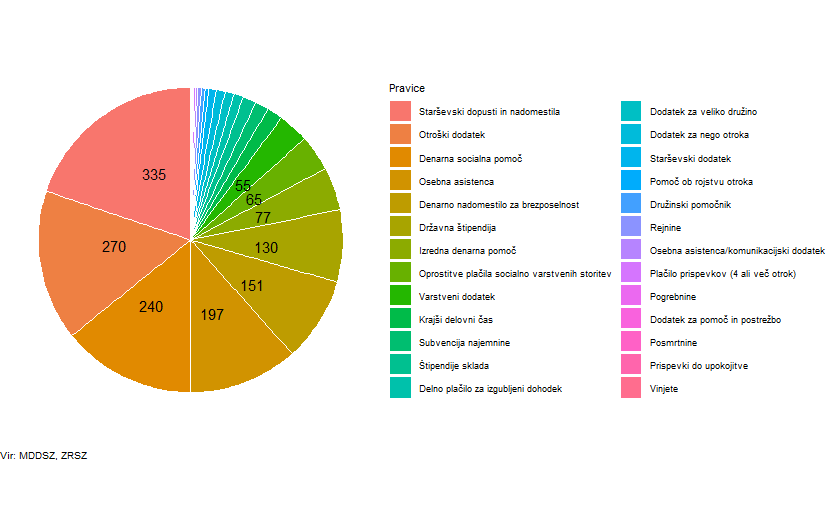 Slika 2 Pregled socialnih transferjev za leto 2023, število upravičencev v 1000 osebah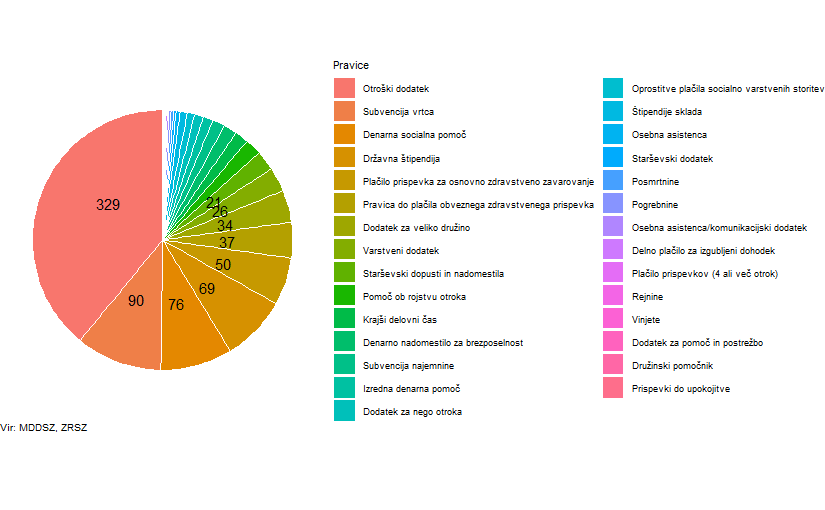 Opomba: Rangirano po znesku oz. številu upravičenih, vključeni so tudi transferji ZRSZ. Število upravičencev je mesečno povprečje v letu, razen za pravice: pogrebnine, posmrtnine, dodatek za veliko družino in vinjete, kjer je število seštevek vseh upravičencev v posameznih mesecih. Pri otroškem dodatku je prikazano število otrok. Tabela 1 Pregled socialnih transferjev za leto 2023, zneski v mio EUR in povprečno mesečno število upravičencev v 1000 osebahSlika 3 Znesek socialnih transferjev po statističnih regijah v letu 2023, v mio EUR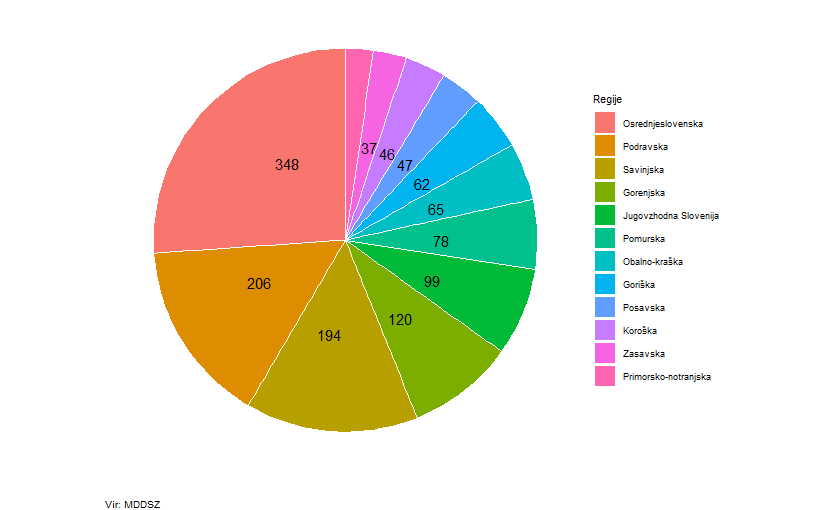 Opomba: Skupni znesek je izračunan iz trenutno razpoložljivih podatkov. Transferji iz naslova osebne asistence v izračune niso vključeni. Slika 4 Znesek socialnih transferjev po statističnih regijah na 100.000 prebivalcev v letu 2023, v mio EUR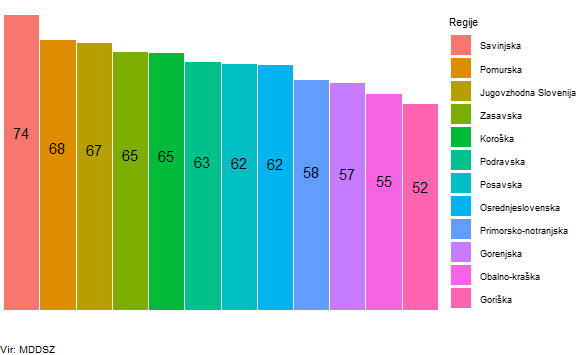 Tabela 2 Pregled socialnih transferjev za leto 2023 po statističnih regijah, zneski v mio EUR in povprečni letni znesek na prebivalcaMesečna dinamika transferjevTabela 3 Zneski socialnih transferjev po pravicah, leto 2024, v EURTabela 4 Število upravičencev do socialnih transferjev po pravicah, leto 2024Tabela 5 Povprečni mesečni znesek na upravičenca v letu 2024 do socialnih transferjev po pravicahOpis pravicTabela 6 Klasifikacija pravic glede na funkcijo, vsebino in način prejemanja Denarna socialna pomoč je socialno varstveni prejemek, do katerega so upravičene osebe, ki si zase in za svoje družinske člane iz upravičenih razlogov ne morejo zagotoviti minimalnega dohodka za preživetje.Varstveni dodatek je socialno varstven prejemek, do katerega so upravičene osebe, ki so oz. bi lahko bile upravičene do denarne socialne pomoči in so trajno nezaposljive, trajno nezmožne za delo ali nezaposlene starejše od 63/65 let.Izredna denarna socialna pomoč je namenjena kritju izrednih stroškov, ki so vezani na preživljanje in jih z lastnim dohodkom ali lastnim dohodkom družine ni mogoče pokriti. Namenjena je tudi v primeru, če se oseba ali družina iz razlogov, na katere ni imela vpliva, znajde v položaju materialne ogroženosti. Dodeli se v obliki enkratnega zneska ali za obdobje od 3 do 6 mesecev.Prispevek za obvezno zdravstveno zavarovanje je pravica, do katere so upravičeni upravičenci do denarne socialne pomoči in osebe, ki so upravičene do varstvenega dodatka (VD), ter njihovi partnerji.Pravica do plačila obveznega zdravstvenega prispevka, ki nadomešča pravico do kritja razlike do polne vrednosti zdravstvenih storitev, je pravica, do katere so upravičeni upravičenci do delne denarne socialne pomoči in osebe, ki so upravičene do varstvenega dodatka (VD), ter njihovi partnerji.Dodatek za pomoč in postrežbo ni samostojna pravica. Upravičencu do denarne socialne pomoči oz. varstvenega dodatka, ki mu je zaradi starosti, bolezni ali invalidnosti za opravljanje osnovnih življenjskih potreb nujna pomoč druge osebe in ne prejema dodatka za tujo nego in pomoč po drugih predpisih, se denarna socialna pomoč poveča za dodatek za pomoč in postrežbo. V poročilu dodatek za pomoč in postrežbo prikazujemo ločeno od osnovnih pravic, denarne socialne pomoči ali varstvenega dodatka.Otroški dodatek je denarni prejemek, s katerim se staršem zagotovi sredstva za preživljanje, vzgojo in izobraževanje otroka.Dodatek za veliko družino je družinski letni prejemek, namenjen družini s tremi ali več otroki.Državna štipendija je namenjena dijakom in študentom, ki se izobražujejo in izhajajo iz socialno šibkejših družin.Pravica do plačila pogrebnine je posebna oblika izredne denarne socialne pomoči kot pomoč pri kritju stroškov pogreba.Pravica do plačila posmrtnine je posebna oblika izredne denarne socialne pomoči po smrti družinskega člana.Rejnine Rejnik je za otroka v rejništvu upravičen do mesečne rejnine, ki zajema oskrbnino in plačilo dela. Rejnikom, ki opravljajo rejniško dejavnost kot poklic, se poleg rejnine zagotovi tudi plačilo prispevkov za socialno varnost.Dodatek za nego otroka je denarni dodatek za otroka, ki potrebuje posebno nego in varstvo.Starševski dodatek je denarna pomoč staršem, kadar po rojstvu otroka niso upravičeni do nadomestil po ZSDP.Pomoč ob rojstvu otroka je enkratni denarni prejemek, namenjen nakupu opreme za otroka. Pred ZSDP-1 se je namesto denarnega prejemka lahko zagotovila oprema v obliki zavitka.Krajši delovni čas je pravica do dela s krajšim delovnim časom enega od staršev, ki otroka dejansko neguje in varuje.Plačilo prispevkov v primeru štirih ali več otrok je pravica, ki jo lahko uveljavlja eden od staršev, ki zapusti trg dela zaradi nege in varstva štirih ali več otrok. V tem času ima pravico do plačila prispevkov za socialno varnost od minimalne plače do končanega prvega razreda osnovne šole najmlajšega otroka.Delno plačilo za izgubljeni dohodek je osebni prejemek vlagatelja v višini polnega ali sorazmernega dela minimalne plače, ki izhaja iz zavarovanja za starševsko varstvo in je vezan na plačilo prispevkov za starševsko varstvo. Do pravice delnega plačila za izgubljeni dohodek je vlagatelj upravičen na podlagi pozitivnega mnenja zdravniške komisije o težki telesni ali duševni okvari oziroma motnji otroka.Osebna asistenca je zbir storitev, ki ljudem, ki v vsakdanjem življenju potrebujejo pomoč drugega, omogoča neodvisno in bolj kakovostno življenje. Do osebne asistence je ne glede na njegov oz. njen dohodek in premoženje upravičen vlagatelj, ki: (i) zaradi invalidnosti potrebuje pomoč pri opravljanju aktivnosti, vezanih na samostojno osebno in družinsko življenje, vključevanje v okolje, izobraževanje in zaposlitev; (ii)je državljan RS s stalnim bivališčem v Republiki Sloveniji ali tujec, ki ima stalno prebivališče v RS; (iii) je star od 18 do 65 let; (iv) živi ali bi želel živeti v samostojnem ali skupnem gospodinjstvu zunaj celodnevne institucionalne oskrbe in (v) potrebuje pomoč najmanj 30 ur tedensko.Komunikacijski dodatek je pravica, ki se lahko dodeli gluhi, slepi ali gluhi in slepi osebi, ki izmed storitev osebne asistence potrebuje zgolj pomoč pri komunikaciji in spremstvu.Starševsko nadomestilo in starševski dopust izhajata iz zavarovanja za starševsko varstvo in sta vezana na plačilo prispevkov za starševsko varstvo. Sklop SN/SD zajema različne vrste nadomestil in dopustov, ki sovpadajo z istoimenskimi moduli, vsem pa je skupno, da je to pravica do odsotnosti z dela zaradi poroda oziroma nege in varstva otroka tiste osebe, ki otroka dejansko neguje in varuje, in pravica te osebe do pripadajočega nadomestila.Materinski dopust in nadomestilo (nekdaj “porodniški dopust in nadomestilo”)Materinski dopust brez nadomestila (nekdaj “porodniško nadomestilo brez dopusta”)Starševski dopust in nadomestilo (nekdaj “dopust in nadomestilo za nego in varstvo otroka”)Starševsko nadomestilo brez dopusta (nekdaj “nadomestilo za nego in varstvo otroka brez dopusta”)Naknadni starševski dopust in nadomestilo (nekdaj “naknadni dopust in nadomestilo za nego in varstvo otroka”)Naknadno starševsko nadomestilo brez dopusta (nekdaj “naknadno nadomestilo za nego in varstvo otroka brez dopusta”)Očetovski dopust in nadomestilo ter očetovsko nadomestilo brez dopustaOčetovski dopust in nadomestilo za posvojitelje ter očetovsko nadomestilo brez dopusta za posvojiteljeStarševski dopust in nadomestilo za posvojitelje (nekdaj “posvojiteljski dopust in nadomestilo”) ter starševsko nadomestilo za posvojitelje brez dopusta (nekdaj “posvojiteljsko nadomestilo brez dopusta”)Nadomestilo/plačilo prispevkov v času odmora za dojenjeOprostitve plačila socialnovarstvenih storitev. Upravičenci in njihovi zavezanci so dolžni plačati storitev institucionalnega varstva. Le ti so lahko delno ali v celotni oproščeni plačila storitev v skladu z merili za določanje oprostitev pri plačilih socialno varstvenih storitev. Višina oprostitve in prispevkov k plačilu socialnovarstvene storitve se določi na podlagi materialnega stanja vlagatelja.Oprostitev upravičenca se določi kot razlika med vrednostjo storitve in njegovim prispevkom, oprostitev zavezanca pa kot razlika med višino oprostitve upravičenca in prispevkom zavezanca v skladu z Zakonom o uveljavljanju pravic iz javnih sredstev. Pravice is tega sklopa obsegajo:Institucionalno varstvoPomoč družini na domuNadomestna oblika bivanja ali oskrbe zunaj mreže javne službe za upravičence do institucionalnega varstvaDružinski pomočnik. Invalidni osebi zagotavlja oskrbo v domačem okolju, namesto celodnevnega institucionalnega varstva. Družinski pomočnik ima pravico do delnega plačila za izgubljeni dohodek ali do sorazmernega dela plačila za izgubljeni dohodek, če poleg opravljanja nalog družinskega pomočnika ostaja v delovnem razmerju s krajšim delovnim časom od polnega.Subvencija vrtca. Višina plačila vrtca se ugotavlja glede na povprečni mesečni dohodek na osebo in se določi v odstotku od cene programa za vrtec in na podlagi uvrstitve v dohodkovni razred.Štipendije sklada:Zoisova štipendija je namenjena najboljšim dijakom in študentom kot spodbuda za doseganje izjemnih dosežkov in s tem ustvarjanje dodane vrednosti na področju znanja, raziskovanja in razvojne dejavnosti.Štipendija za deficitarne poklice je namenjena spodbujanju mladih za vpis v izobraževalne programe za poklice, ki so prepoznani kot deficitarni.Štipendije Ad futura so namenjene spodbujanju mednarodne mobilnosti dijakov, študentov in strokovnjakov.Štipendija za Slovence v zamejstvu in po svetu je namenjena pripadnikom avtohtone slovenske narodne skupnosti v sosednjih državah za študij v tujini.Sofinanciranje znanstvenoraziskovalne mobilnosti je namenjeno usposabljanju raziskovalcev v tujini ter za znanstveno raziskovanje tujcev v Sloveniji.Vir: MDDSZDatum začetka veljavnostiZnesek/ upravičencaIzdatkiŠtevilo upravičencevMedletna rast, % Medletna rast, % Medletna rast, % BlaginjaSpremembe pri državnih štipendijah. Uvaja se dva dodatna dohodkovna razreda (6. in 7. razred) ter spreminja meje dohodkovnih razredov in višino štipendije5. maj 20227,029,622,0Krajši delovni čas zaradi nege in varstva otroka: obdobje se je podaljšalo do osmega leta otrokove starosti7,011,94,5Novela zakona o starševskem varstvu in družinskih prejemkih, 60 dni neprenosljivega dopusta za oba starša1. april 2023Višje starševsko nadomestilo, maksimalna višina starševskega nadomestila, ki znaša 2,5-kratnik povprečne mesečne plače, se je dvignila s spremembo definicije povprečne plače (podatki se bodo pridobivali s Statističnega urada za preteklo leto (5.059,80 evra bruto)3,42,3-0,9SolidarnostNovela zakona o starševskem varstvu in družinskih prejemkih, ki dvigne celotni znesek delnega plačila za izgubljeni dohodek z minimalne plače na 1,2-kratnik minimalne plače20. november 202227,938,78,2Osebna asistenca: zvišana urna postavka izvajanja osebne asistence na 15 evrov5,913,37,1Pravica do plačila obveznega zdravstvenega prispevka-širši krog upravičencev1.1.2024Pravica do plačila prispevka za obvezno zdravstveno zavarovanje - širši krog upravičencev1.1.2024Pravica oskrbovalca družinskega člana, upravičenost do 1,2 kratnika minimalne plače kot plačilo za izgubljeni dohodek1.1.2024UkrepObdobjePrejemnikiFinančni učinek (mio eur)Povprečje/prejemnika (eur)2020Enkratni solidarnostni dodatek za upokojenceApril287.38062,2216,3invalidska nadomestilaApril14.8444,3289,2Enkratni solidarnostni dodatek ranljivim skupinam DSP/VDApril49.7287,5150,0Povečan znesek dodatka za velike družineapril29.1503,4118,0Enkratni solidarnostni dodatek študentom april52.1807,8150,0Dodatek otroškemu dodatkujunij191.2725,730,0Podpora dohodku za samozaposlenemar–dec40.463*2021Enkratni solidarnostni dodatek za upokojencejanuar299.89568,0226,7Enkratni solidarnostni dodatek študentom januar54.2498,1150,0Dodatek otroškemu dodatku (št. otrok)januar329.16816,550,0Povečan znesek dodatka za velike družinejanuar31.5873,7118,2Višji dodatek za nego otrokajanuar8.0002,4300,0Podpora dohodku za samozaposlenejan–apr34.600*Enkratni solidarnostni dodatek za brezposelne20219.4841,4150,0Ciljna skupinaObdobjePrejemnikiFinančni učinek (mio eur)Povprečje/prejemnika (eur)Upravičenci iz naslova DP in VDapril, julij45.6776,85150Upravičenci iz naslova OD in RE125.52118,83150Upravičenci iz naslova DVD11.4781,21105Upravičenci iz naslova DP in VDoktober-november71.000*18,4Izdane odločbeZnesek po izdanih odločbahIDP*936256.637.179IDP za stroške najema81160.523Skupaj9.44356.797.702PravicaZnesek v mio EURPovprečno mesečno število upravičencev v 1000*Starševski dopusti in nadomestila335,420,8Otroški dodatek270,2329,5Denarna socialna pomoč240,275,6Osebna asistenca196,64,1Denarno nadomestilo za brezposelnost150,814,1Državna štipendija129,568,7Izredna denarna pomoč77,010,6Oprostitve plačila socialno varstvenih storitev64,97,9Varstveni dodatek54,725,7Krajši delovni čas28,514,3Subvencija najemnine24,512,9Štipendije sklada23,97,6Delno plačilo za izgubljeni dohodek17,81,2Dodatek za veliko družino16,133,5Dodatek za nego otroka15,79,3Starševski dodatek13,42,7Pomoč ob rojstvu otroka7,017,3Družinski pomočnik6,40,5Rejnine6,30,8Osebna asistenca/komunikacijski dodatek3,51,7Plačilo prispevkov (4 ali več otrok)3,50,8Pogrebnine2,12,3Dodatek za pomoč in postrežbo1,50,5Posmrtnine1,22,6Prispevki do upokojitve0,80,4Vinjete0,10,7Pravica do plačila obveznega zdravstvenega prispevka0,037,2Plačilo prispevka za osnovno zdravstveno zavarovanje0,049,7Subvencija vrtca0,090,4*Število upravičencev je mesečno povprečje v letu, razen za pravice: pogrebnine, posmrtnine, dodatek za veliko družino in vinjete, kjer je število seštevek vseh upravičencev v posameznih mesecih. Pri otroškem dodatku je prikazano število otrok.; *Število upravičencev je mesečno povprečje v letu, razen za pravice: pogrebnine, posmrtnine, dodatek za veliko družino in vinjete, kjer je število seštevek vseh upravičencev v posameznih mesecih. Pri otroškem dodatku je prikazano število otrok.; *Število upravičencev je mesečno povprečje v letu, razen za pravice: pogrebnine, posmrtnine, dodatek za veliko družino in vinjete, kjer je število seštevek vseh upravičencev v posameznih mesecih. Pri otroškem dodatku je prikazano število otrok.; Vir: MDDSZ, ZRSZVir: MDDSZ, ZRSZVir: MDDSZ, ZRSZRegijaZnesek v mio EURPovprečni letni znesek na prebivalca (EUR)*Savinjska194,0744,2Pomurska77,7681,7Jugovzhodna Slovenija99,3674,1Zasavska37,3652,5Koroška45,9648,9Podravska206,3626,2Posavska47,2621,1Osrednjeslovenska347,9618,2Primorsko-notranjska31,3581,2Gorenjska120,4573,8Obalno-kraška64,8545,1Goriška61,5519,7*Skupni znesek je izračunan iz trenutno razpoložljivih podatkov. Transferji iz naslova osebne asistence v izračune niso vključeni.; *Skupni znesek je izračunan iz trenutno razpoložljivih podatkov. Transferji iz naslova osebne asistence v izračune niso vključeni.; *Skupni znesek je izračunan iz trenutno razpoložljivih podatkov. Transferji iz naslova osebne asistence v izračune niso vključeni.; Vir: MDDSZ, ZRSZVir: MDDSZ, ZRSZVir: MDDSZ, ZRSZFunkcijaPravicaVrsta praviceSkupni znesek I-VMedletna rast (%) I-V 24/I-V 23Znesek v mesecu VMedletna rast (%) V 24/V 23BlaginjaVinjeteprejemek51.687-4,1--BlaginjaPlačilo prispevkov (4 ali več otrok)pravica iz zavarovanja1.640.99513,0338.48116,1BlaginjaRejninestoritev2.688.0684,2532.4220,0BlaginjaPomoč ob rojstvu otrokaprejemek2.977.9613,4597.476-16,3BlaginjaStarševski dodatekprejemek5.374.190-4,81.040.869-10,0BlaginjaŠtipendije skladaprejemek9.130.569-27,61.770.35110,8BlaginjaKrajši delovni časpravica iz zavarovanja12.967.79613,62.626.7266,4BlaginjaDodatek za veliko družino*prejemek15.926.8994,4BlaginjaDržavna štipendijaprejemek48.726.69617,610.100.11014,8BlaginjaOtroški dodatekprejemek117.370.6566,923.771.6743,7BlaginjaStarševski dopusti in nadomestilapravica iz zavarovanja144.355.3117,529.487.5597,7SolidarnostPosmrtnineprejemek405.656-16,442.185-58,0***SolidarnostDodatek za pomoč in postrežbo**prejemek615.6475,4125.4501,9SolidarnostPogrebnineprejemek685.509-24,671.762-59,4***SolidarnostOsebna asistenca/komunikacijski dodatekstoritev1.575.01313,3321.5519,9SolidarnostDodatek za nego otrokaprejemek6.981.34910,91.428.1977,9SolidarnostDelno plačilo za izgubljeni dohodekpravica iz zavarovanja8.560.82726,61.733.46914,2SolidarnostVarstveni dodatekprejemek23.955.9358,34.925.4695,3SolidarnostOprostitve plačila socialno varstvenih storitevsubvencija29.472.45615,76.183.98915,1SolidarnostOsebna asistencastoritev92.574.97616,020.036.99513.5Ublažitev šokovSubvencija najemninesubvencija10.725.1376,52.152.7485,1Ublažitev šokovIzredna denarna pomočprejemek18.723.42965,91.916.3136,3Ublažitev šokovDenarna socialna pomočprejemek101.833.0000,320.593.850-1,3*Dodatek za veliko družino se izplačuje enkrat letno. Podatek za zadnji mesec je odraz vlog zaradi sprememb št. otrok med letom in je zelo variabilen.; **Pravica dodatek za pomoč in postrežbo ni samostojna, dodeljuje se v okviru varstvenega dodatka ali denarne socialne pomoči.; ***Podatki niso dokončni, saj je ti pravici možno uveljavljati še eno leto po smrti osebe.; *Dodatek za veliko družino se izplačuje enkrat letno. Podatek za zadnji mesec je odraz vlog zaradi sprememb št. otrok med letom in je zelo variabilen.; **Pravica dodatek za pomoč in postrežbo ni samostojna, dodeljuje se v okviru varstvenega dodatka ali denarne socialne pomoči.; ***Podatki niso dokončni, saj je ti pravici možno uveljavljati še eno leto po smrti osebe.; *Dodatek za veliko družino se izplačuje enkrat letno. Podatek za zadnji mesec je odraz vlog zaradi sprememb št. otrok med letom in je zelo variabilen.; **Pravica dodatek za pomoč in postrežbo ni samostojna, dodeljuje se v okviru varstvenega dodatka ali denarne socialne pomoči.; ***Podatki niso dokončni, saj je ti pravici možno uveljavljati še eno leto po smrti osebe.; *Dodatek za veliko družino se izplačuje enkrat letno. Podatek za zadnji mesec je odraz vlog zaradi sprememb št. otrok med letom in je zelo variabilen.; **Pravica dodatek za pomoč in postrežbo ni samostojna, dodeljuje se v okviru varstvenega dodatka ali denarne socialne pomoči.; ***Podatki niso dokončni, saj je ti pravici možno uveljavljati še eno leto po smrti osebe.; *Dodatek za veliko družino se izplačuje enkrat letno. Podatek za zadnji mesec je odraz vlog zaradi sprememb št. otrok med letom in je zelo variabilen.; **Pravica dodatek za pomoč in postrežbo ni samostojna, dodeljuje se v okviru varstvenega dodatka ali denarne socialne pomoči.; ***Podatki niso dokončni, saj je ti pravici možno uveljavljati še eno leto po smrti osebe.; *Dodatek za veliko družino se izplačuje enkrat letno. Podatek za zadnji mesec je odraz vlog zaradi sprememb št. otrok med letom in je zelo variabilen.; **Pravica dodatek za pomoč in postrežbo ni samostojna, dodeljuje se v okviru varstvenega dodatka ali denarne socialne pomoči.; ***Podatki niso dokončni, saj je ti pravici možno uveljavljati še eno leto po smrti osebe.; *Dodatek za veliko družino se izplačuje enkrat letno. Podatek za zadnji mesec je odraz vlog zaradi sprememb št. otrok med letom in je zelo variabilen.; **Pravica dodatek za pomoč in postrežbo ni samostojna, dodeljuje se v okviru varstvenega dodatka ali denarne socialne pomoči.; ***Podatki niso dokončni, saj je ti pravici možno uveljavljati še eno leto po smrti osebe.; PravicaI-IVMedletna rast (%) I-IV 24/I-IV 23IVMedletna rast (%) IV 24/IV 23Denarno nadomestilo za brezposelnost55.853.2961,611.154.556-7,1Prispevki do upokojitve255.3571,062.544-11,0FunkcijaPravicaVrsta pravicePovprečno število I-VMedletna rast (%) I-V 24/I-V 23Število v mesecu VMedletna rast (%) V 24/V 23BlaginjaVinjete*prejemek445-9,2--BlaginjaPlačilo prispevkov (4 ali več otrok)pravica iz zavarovanja776-2,7779-2,1BlaginjaRejninestoritev7770,0775-0,5BlaginjaStarševski dodatekprejemek2.412-11,42.264-16,4BlaginjaPomoč ob rojstvu otroka*prejemek7.025-1,91.392-20,0BlaginjaŠtipendije skladaprejemek8.529-1,18.612-2,8BlaginjaKrajši delovni časpravica iz zavarovanja15.1457,915.3535,8BlaginjaStarševski dopusti in nadomestilapravica iz zavarovanja20.3952,720.5940,2BlaginjaDodatek za veliko družino*prejemek31.5770,0--BlaginjaDržavna štipendijaprejemek75.36313,175.84412,8BlaginjaSubvencija vrtcasubvencija90.148-2,090.820-1,9BlaginjaOtroški dodatek**prejemek328.977-0,1328.189-0,5SolidarnostDodatek za pomoč in postrežboprejemek517-0,9513-3,4SolidarnostPogrebnine*prejemek731-29,974-61,3SolidarnostPosmrtnine*prejemek862-22,087-59,7SolidarnostDelno plačilo za izgubljeni dohodekpravica iz zavarovanja1.25710,51.2699,8SolidarnostOsebna asistenca/komunikacijski dodatekstoritev1.7706,41.7785,5SolidarnostOsebna asistencastoritev4.2615,64.2915,3SolidarnostOprostitve plačila socialno varstvenih storitevsubvencija7.9903,17.8710,9SolidarnostDodatek za nego otrokaprejemek9.7245,89.6263,5SolidarnostVarstveni dodatekprejemek25.8340,425.8992,2SolidarnostPlačilo prispevka za osnovno zdravstveno zavarovanjesubvencija59.59316,858.94617,4SolidarnostPravica do plačila obveznega zdravstvenega prispevkasubvencija60.00755,159.37256,7Ublažitev šokovIzredna denarna pomočprejemek10.0656,47.345-0,4Ublažitev šokovSubvencija najemninesubvencija13.1361,613.1290,9Ublažitev šokovDenarna socialna pomočprejemek73.848-5,573.378-4,7*Število upravičencev je izračunano kot vsota po mesecih.; **Prikazano je število otrok.; *Število upravičencev je izračunano kot vsota po mesecih.; **Prikazano je število otrok.; *Število upravičencev je izračunano kot vsota po mesecih.; **Prikazano je število otrok.; *Število upravičencev je izračunano kot vsota po mesecih.; **Prikazano je število otrok.; *Število upravičencev je izračunano kot vsota po mesecih.; **Prikazano je število otrok.; *Število upravičencev je izračunano kot vsota po mesecih.; **Prikazano je število otrok.; *Število upravičencev je izračunano kot vsota po mesecih.; **Prikazano je število otrok.; PravicaI-IVMedletna rast (%) I-IV 24/I-IV 23IVMedletna rast (%) IV 24/IV 23Denarno nadomestilo za brezposelnost15.6182,312.875-3,9Prispevki do upokojitve352-6,4343-11,1FunkcijaPravicaZnesek/upravičenca (EUR)Medletna rast (%)BlaginjaOtroški dodatek71,46,9BlaginjaVinjete115,75,1BlaginjaDržavna štipendija129,34,0BlaginjaKrajši delovni čas171,25,3BlaginjaŠtipendije sklada214,4-26,3BlaginjaPlačilo prispevkov (4 ali več otrok)423,116,2BlaginjaPomoč ob rojstvu otroka424,35,3BlaginjaStarševski dodatek446,07,5BlaginjaDodatek za veliko družino485,05,9BlaginjaRejnine692,14,2BlaginjaStarševski dopusti in nadomestila1.415,94,7SolidarnostDodatek za nego otroka143,75,0SolidarnostOsebna asistenca/komunikacijski dodatek177,96,5SolidarnostVarstveni dodatek185,57,8SolidarnostDodatek za pomoč in postrežbo238,36,4SolidarnostPosmrtnine473,27,7SolidarnostOprostitve plačila socialno varstvenih storitev738,512,2SolidarnostPogrebnine943,47,9SolidarnostDelno plačilo za izgubljeni dohodek1.361,814,6SolidarnostOsebna asistenca4.263,77,9Ublažitev šokovSubvencija najemnine163,34,8Ublažitev šokovDenarna socialna pomoč275,86,0Ublažitev šokovIzredna denarna pomoč359,550,5PravicaZnesek/upravičenca (EUR)Medletna rast (%)Denarno nadomestilo za brezposelnost894,1-0,6Prispevki do upokojitve181,67,9FunkcijaŠifraPravicaVsebinaVsebina podrobnoNačin prejemanjaKlasifikacijaBlaginjaDVDDodatek za veliko družinoPravice in prejemki družinePravice velikih družinprejemekDružine in otrociDSDržavna štipendijaSocialno varstvoIzobraževanjeprejemekDruge oblike socialne izključenostiKCKrajši delovni časPravice in prejemki družinePravice ob rojstvu otrokapravica iz zavarovanjaDružine in otrociODOtroški dodatekPravice in prejemki družineOtroški dodatekprejemekDružine in otrociPPPlačilo prispevkov (4 ali več otrok)Pravice in prejemki družinePravice velikih družinpravica iz zavarovanjaDružine in otrociPROPomoč ob rojstvu otrokaPravice in prejemki družinePravice ob rojstvu otrokaprejemekDružine in otrociRERejninePravice in prejemki družinePravice in prejemki za otroke, ki potrebujejo oskrbo in vzgojo v drugi družinistoritevDružine in otrociSDStarševski dodatekPravice in prejemki družinePravice ob rojstvu otrokaprejemekDružine in otrociSD/SNStarševski dopusti in nadomestilaPravice in prejemki družinePravice ob rojstvu otrokapravica iz zavarovanjaDružine in otrociVRSubvencija vrtcaPravice in prejemki družineSubvencija vrtcasubvencijaDružine in otrociSTŠtipendije skladaPravice in prejemki družineIzobraževanjeprejemekIzobraževanjeVIVinjetePravice in prejemki družinePravice velikih družin in invalidovprejemekDružine in otrociSolidarnostDIDelno plačilo za izgubljeni dohodekPravice in prejemki družinePravice za otroke, ki potrebujejo posebno negopravica iz zavarovanjaBolezen in invalidnostDNDodatek za nego otrokaPravice in prejemki družinePravice za otroke, ki potrebujejo posebno negoprejemekDružine in otrociDPPDodatek za pomoč in postrežboSocialno varstvoDodatek za pomoč in postrežboprejemekBolezen in invalidnostDRDružinski pomočnikSocialno varstvoDružinski pomočnikstoritevBolezen in invalidnostSOOprostitve plačila socialno varstvenih storitevSocialno varstvoOprostitve plačila socialno varstvenih storitevsubvencijaDruge oblike socialne izključenostiOAOsebna asistencaSocialno varstvoOsebna asistencastoritevBolezen in invalidnostOA/KDOsebna asistenca/komunikacijski dodatekSocialno varstvoOsebna asistencastoritevBolezen in invalidnostPOGPogrebnineSocialno varstvoPogrebnineprejemekPreživeli družinski članiPOSPosmrtnineSocialno varstvoPosmrtnineprejemekPreživeli družinski članiOZPPravica do plačila obveznega zdravstvenega prispevkaSocialno varstvoZdravstveno varstvosubvencijaBolezen in invalidnostOZPrispevek za obvezno zdravstveno zavarovanjeSocialno varstvoZdravstveno varstvosubvencijaBolezen in invalidnostVDVarstveni dodatekSocialno varstvoVarstveni dodatekprejemekDruge oblike socialne izključenostiUblažitev šokovDPDenarna socialna pomočSocialno varstvoDenarna socialna pomočprejemekDruge oblike socialne izključenostiIDPIzredna denarna pomočSocialno varstvoIzredna denarna pomočprejemekDruge oblike socialne izključenostiSNASubvencija najemnineSocialno varstvoSubvencija najemninesubvencijaDruge oblike socialne izključenostiVir: MDDSZ